Publicado en Barcelona  el 03/08/2017 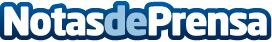 Apps de citas: este verano se liga en vídeoLa revolución de conocer gente por internet se une a la moda más actual: los mini-videos o vídeos efímeros. Adiós a las fotos estáticas y a los centenares de descripciones pendientes de leer. Ahora, lo que se lleva es sonreír, deslumbrar y ¡ser uno mismo durante de 21 segundos!
Datos de contacto:Claudia GiraldoNota de prensa publicada en: https://www.notasdeprensa.es/apps-de-citas-este-verano-se-liga-en-video Categorias: Imágen y sonido Telecomunicaciones Sociedad Entretenimiento Dispositivos móviles http://www.notasdeprensa.es